Патриоты России
Ежемесячный боевой листок отряда «Память сердца» МАОУ лицей 34 г. ТюменьРовесники, не быть вам безымянными!Под таким девизом проходит ежегодная встреча друзей отряда «Память сердца». В этом году это было уже 23 встреча.  Нас, поисковиков, не коснулась война ни смертью, ни лишениями, но уже 23 года наш отряд «Память сердца» идет по стопам войны по местам боев под Старой Руссой, обжигая свои сердца еще не остывшей болью погибших и преклоняясь перед их великим подвигом. Встречу начала Татьяна Юрьевна Нестерова, директор лицея, которая поздравила всех поисковиков, всех друзей отряда с Днем рождения, вручила дипломы ветерана года – 2022 Шульге А.А., Апону В.Ф., Куляко Н.М., Федоровой В.А., Иванову А.Н., Тихоновой З.С., а за успехи в патриотической работе получили грамоты отряд «Память сердца» и отряд «Маяковцы» 9 «А» класса. Для всех гостей творческий подарок прозвучал от ВИА «Большая перемена».Традиция, которую заложили первые поисковики в 1999 году, продолжается и сегодня. В этот день представили новый состав отряда, прозвучали поисковые песни разных лет и историческая страничка. 182 поисковика отряда побывали на 23 вахтах Памяти и подняли из ям, воронок, окопов 870 бойцов РККА, нашли 32 именных медальона. Напутственное слово юным поисковикам дал Шарпатов В.И. – Герой России и выпускники отряда Люба Матвеева (2005 г.), Юра Лапцевич – комиссар «Долины – 2011-2013». Свои стихи прочитала В.А. Федорова.  Гостями отряда были Витлины Б.Б. и Т.И., которые прилетели из Москвы на историческую Родину в Тюмень, где Борис Борисович родился 5 декабря 1941 года, через 80 лет пришел на ул. Перекопская, 3. Он рассказал, как более 70 лет искал могилу отца, Витлина Б.М., как наши поисковики ее отыскали и пригласили его и внука Ярослава в 2016 году на открытие памятника. Он познакомился со всеми ребятами, гостями, но особые слова благодарности прозвучали в адрес Нины Петровны Тебеньковой, которая разыскивала его семью через интернет, и Александру Адамовичу Шульге, который все эти четыре дня пребывания сопровождал их семью в Тюмени, и ребятам – поисковикам. Уже более 20 лет мы дружим с ветеранами патриотической секции клуба «Ветеран». В этот день поисковики – участники Вахты 2022 получили благодарственные письма от Казанцевой Т.Н. – депутата Тюменской областной Думы и от клуба «Ветеран» за успешное проведение Вахты Памяти – 2022. Слова признательности за свой сложный труд поисковики получили от Поляковой Н.П. из представительства ЯНАО, от Шульги А.А. – председателя ТРООЗ «Надымское». Они вручили отряду книги, сладости и подарки. Представители землячества «Надымское» - Куляко Н.М. и Шульц С.И. вошли в новый состав отряда и будут с нами на Вахте Памяти «Долина – 2023».Представители областного поискового центра, группа «Разведка», Совет Содействия прислали нам поздравления, а лично Данилюк И.А. и его ребята из отряда «Память» приехали из Ялуторовска, чтобы поздравить поисковиков, своих друзей с общим днем рождения и вручили исторические книги. На праздник пришли ветераны госбезопасности, с которыми мы много лет идем «Кузнецовской тропой», от их делегации выступил Иванов А.Н., поблагодарил поисковиков за сохранение исторической памяти.На встрече присутствовали корреспонденты из лицея № 34, ЯНАО – Иван Владимирович, а слово для поздравления взял Михаил Рудаков, корреспондент газеты «Новости Приобья» из Нижневартовского района ХМАО. На этой встрече были и наши друзья из детского дома «Сияние Севера», от них мы получили поздравления и 21 воспитанник прислали личные пожелания – спасибо! С ответным словом выступила Гаврилова В.П., командир поискового отряда «Память сердца», которая поблагодарила всех друзей, партнеров, спонсоров за добрые дела, поддержку поисковиков, выразила надежду на дальнейшее сотрудничество в деле поиска.Всех гостей пригласили во второй зал на дегустацию походной кухни «Котелок фронтовой каши».  Было приготовлено 15 блюд из тушенки, все было вкусно, вместе пили чай с тортиками, а особенно впечатлил торт “Память 23” который подготовил Апон В.Ф – он оказался самым вкусным. А победителем полевой кухни стала “Гречка по-купечески”, которую приготовила Мышлякова Диана. Все участники конкурса получили награды и слова благодарности не только от гостей встречи, ну и от жюри, которую представляли Зацепина В.А, Куляко Н.М, Федорова  В.А. Гостей и друзей пригласили на Большой круг, который пройдет 9 декабря и будет посвящен 100-летию образования СССР.Прокопенко Григорий, Мышлякова Диана –  комиссары  п/о “Память сердца”Над выпуском работала Хачатрян Дианна, боец отряда «Память сердца».Тираж: 50 экземпляров.                    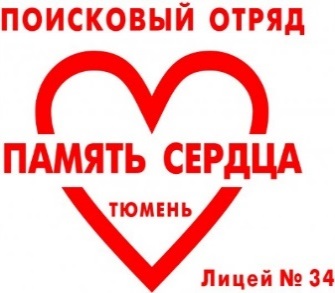 Прочти сам,
                                                                                                                      расскажи другу                                            №10, от 29.10.2022